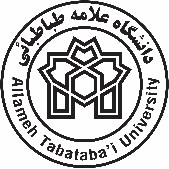 کتابخانۀ مرکزی و مرکز اسناد دانشگاه علامه طباطبائیفرم درخواست منابع الکترونیکیدانشکده:                                             تاریخدانشکده:                                             تاریخدانشکده:                                             تاریخدانشکده:                                             تاریخدانشکده:                                             تاریخدانشکده:                                             تاریخدانشکده:                                             تاریخدانشکده:                                             تاریخعنوانپدیدآورندهناشرسال نشرویراستشابک (ISBN)DOIنتیجه:      در تاریخ ../../.... تهیه و در کتابخانه دیجیتالی بارگذاری شد.  تهیه نشد. نتیجه:      در تاریخ ../../.... تهیه و در کتابخانه دیجیتالی بارگذاری شد.  تهیه نشد. نتیجه:      در تاریخ ../../.... تهیه و در کتابخانه دیجیتالی بارگذاری شد.  تهیه نشد. نتیجه:      در تاریخ ../../.... تهیه و در کتابخانه دیجیتالی بارگذاری شد.  تهیه نشد. نتیجه:      در تاریخ ../../.... تهیه و در کتابخانه دیجیتالی بارگذاری شد.  تهیه نشد. نتیجه:      در تاریخ ../../.... تهیه و در کتابخانه دیجیتالی بارگذاری شد.  تهیه نشد. نتیجه:      در تاریخ ../../.... تهیه و در کتابخانه دیجیتالی بارگذاری شد.  تهیه نشد. نتیجه:      در تاریخ ../../.... تهیه و در کتابخانه دیجیتالی بارگذاری شد.  تهیه نشد. توضیح:توضیح:توضیح:توضیح:توضیح:توضیح:توضیح:توضیح:دانشکده:                                             تاریخ:دانشکده:                                             تاریخ:دانشکده:                                             تاریخ:دانشکده:                                             تاریخ:دانشکده:                                             تاریخ:دانشکده:                                             تاریخ:دانشکده:                                             تاریخ:دانشکده:                                             تاریخ:عنوانپدیدآورندهنام مجلهسال نشرشمارهشابک (ISSN)DOIنتیجه:      در تاریخ ../../.... تهیه و در کتابخانه دیجیتالی بارگذاری شد.  تهیه نشد. نتیجه:      در تاریخ ../../.... تهیه و در کتابخانه دیجیتالی بارگذاری شد.  تهیه نشد. نتیجه:      در تاریخ ../../.... تهیه و در کتابخانه دیجیتالی بارگذاری شد.  تهیه نشد. نتیجه:      در تاریخ ../../.... تهیه و در کتابخانه دیجیتالی بارگذاری شد.  تهیه نشد. نتیجه:      در تاریخ ../../.... تهیه و در کتابخانه دیجیتالی بارگذاری شد.  تهیه نشد. نتیجه:      در تاریخ ../../.... تهیه و در کتابخانه دیجیتالی بارگذاری شد.  تهیه نشد. نتیجه:      در تاریخ ../../.... تهیه و در کتابخانه دیجیتالی بارگذاری شد.  تهیه نشد. نتیجه:      در تاریخ ../../.... تهیه و در کتابخانه دیجیتالی بارگذاری شد.  تهیه نشد. توضیح:توضیح:توضیح:توضیح:توضیح:توضیح:توضیح:توضیح: